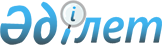 Астана қаласының су объектілерінде су қорғау аймақтарын, белдеулерін және оларды шаруашылық пайдалану режимін белгілеу туралы" Астана қаласы әкімдігінің 2023 жылғы 20 қазандағы № 205-2263 қаулысына толықтырулар енгізу туралыАстана қаласы әкімдігінің 2023 жылғы 22 желтоқсандағы № 205-2794 қаулысы. Астана қаласының Әділет департаментінде 2023 жылғы 22 желтоқсанда № 1365-01 болып тіркелді
      Астана қаласының әкімдігі ҚАУЛЫ ЕТЕДІ:
      1. "Астана қаласының су объектілерінде су қорғау аймақтарын, белдеулерін және оларды шаруашылық пайдалану режимін белгілеу туралы" Астана қаласы әкімдігінің 2023 жылғы 20 қазандағы № 205-2263 қаулысына (Нормативтік құқықтық актілерді мемлекеттік тіркеу тізілімінде № 1359-01 болып тіркелген) мынадай толықтырулар енгізілсін:
      көрсетілген қаулыда:
      1-қосымша мынадай мазмұндағы реттік нөмірлері 64, 65, 66, 67, 68, 69, 70, 71, 72, 73, 74, 75, 76, 77, 78-жолдармен толықтырылсын:
      "
      ".
      2. "Астана қаласының Қоршаған ортаны қорғау және табиғатты пайдалану басқармасы" мемлекеттік мекемесінің басшысы Қазақстан Республикасының заңнамасында белгіленген тәртіпте:
      1) осы қаулының "Қазақстан Республикасы Әділет министрлігі Астана қаласының Әділет департаменті" республикалық мемлекеттік мекемесінде мемлекеттік тіркелуін;
      2) осы қаулы ресми жарияланғаннан кейін оның Астана қаласы әкімдігінің интернет-ресурсында орналастырылуын қамтамасыз етсін.
      3. Осы қаулының орындалуын бақылау Астана қаласы әкімінің жетекшілік ететін орынбасарына жүктелсін.
      4. Осы қаулы алғашқы ресми жарияланған күнінен бастап күнтізбелік он күн өткен соң қолданысқа енгізіледі.
      КЕЛІСІЛДІ:
      "Астана қаласының Сәулет,
      қала құрылысы және жер
      қатынастары басқармасы"
      мемлекеттік мекемесі
      "Қазақстан Республикасы
      Экология және табиғи ресурстар
      министрлігі Су шаруашылығы
      комитетінің Су ресурстарын
      пайдалануды реттеу және қорғау
      жөніндегі Есіл бассейндік
      инспекциясы" республикалық
      мемлекеттік мекемесі
      "Қазақстан Республикасы 
      Деңсаулық сақтау министрлiгi
      Санитариялық-
      эпидемиологиялық бақылау
      комитетiнің Астана каласының 
      Санитариялық-
      эпидемиологиялық бақылау 
      департаментi" республикалық
      мемлекеттік мекемесі
      "Қазақстан Республикасы 
      Экология және табиғи ресурстар 
      министрлігі Экологиялық реттеу 
      және бақылау комитетінің
      Астана қаласы бойынша 
      Экология департаменті"
      республикалық мемлекеттік 
      мекемесі
					© 2012. Қазақстан Республикасы Әділет министрлігінің «Қазақстан Республикасының Заңнама және құқықтық ақпарат институты» ШЖҚ РМК
				
64
Кіші Талдыкөл көлінің № 7 учаскесі
Су қорғау белдеуі
N 51° 06' 29.07642" E 71° 23' 02.69646"
Су қорғау аймағы
N 51° 06' 25.29585" E 71° 23' 16.08435" 
70
35
65
Кіші Талдыкөл көлінің № 7 учаскесі
Су қорғау белдеуі
N 51° 07' 03.35265" E 71° 23' 15.84089"
Су қорғау аймағы
N 51° 07' 02.34092 E 71° 23' 30.87761" 
70
35
66
Кіші Талдыкөл көлінің № 7 учаскесі
Су қорғау белдеуі
N 51° 07' 06.86399" E 71° 22' 50.40224"
Су қорғау аймағы
N 51° 07' 7.98054" E 71° 22' 50.77170"
300
35
67
Кіші Талдыкөл көлінің № 7 учаскесі
Су қорғау белдеуі
N 51° 07' 03.85153" E 71° 23' 14.34202"
Су қорғау аймағы
N 51° 07' 04.95040" E 71° 23' 14.08139"
300
35
68
Кіші Талдыкөл көлінің № 7 учаскесі
Су қорғау белдеуі
N 51° 06' 29.07642" E 71° 23' 02.69646"
Су қорғау аймағы
N 51° 06' 25.29585" E 71° 23' 16.08435" 
300
35
69
Кіші Талдыкөл көлінің № 7 учаскесі
Су қорғау белдеуі
N 51° 07' 03.35265" E 71° 23' 15.84089"
Су қорғау аймағы
N 51° 07' 02.34092 E 71° 23' 30.87761" 
70
35
70
Кіші Талдыкөл көлінің № 7 учаскесі
Су қорғау белдеуі
N 51° 07' 06.86399" E 71° 22' 50.40224"
Су қорғау аймағы
N 51° 07' 7.98054" E 71° 22' 50.77170"
300
35
71
Кіші Талдыкөл көлінің № 7 учаскесі
Су қорғау белдеуі
N 51° 07' 03.85153" E 71° 23' 14.34202"
Су қорғау аймағы
N 51° 07' 04.95040" E 71° 23' 14.08139"
300
35
72
Кіші Талдыкөл көлінің № 7 учаскесі
Су қорғау белдеуі
N 51° 06' 29.07642" E 71° 23' 02.69646"
Су қорғау аймағы
N 51° 06' 25.29585" E 71° 23' 16.08435" 
300
35
73
Кіші Талдыкөл көлінің № 7 учаскесі
Су қорғау белдеуі
N 51° 07' 03.35265" E 71° 23' 15.84089"
Су қорғау аймағы
N 51° 07' 02.34092 E 71° 23' 30.87761" 
300
35
74
Кіші Талдыкөл көлінің № 7 учаскесі
Су қорғау белдеуі
N 51° 07' 06.86399" E 71° 22' 50.40224"
Су қорғау аймағы
N 51° 07' 7.98054" E 71° 22' 50.77170"
70
35
75
Кіші Талдыкөл көлінің № 7 учаскесі
Су қорғау белдеуі
N 51° 07' 03.85153" E 71° 23' 14.34202"
Су қорғау аймағы
N 51° 07' 04.95040" E 71° 23' 14.08139"
300
35
76
Кіші Талдыкөл көлінің № 7 учаскесі
Су қорғау белдеуі
N 51° 06' 29.07642" E 71° 23' 02.69646"
Су қорғау аймағы
N 51° 06' 25.29585" E 71° 23' 16.08435" 
70
35
77
Кіші Талдыкөл көлінің № 7 учаскесі
Су қорғау белдеуі
N 51° 07' 03.35265" E 71° 23' 15.84089"
Су қорғау аймағы
N 51° 07' 02.34092 E 71° 23' 30.87761" 
70
35
78
Кіші Талдыкөл көлінің № 7 учаскесі
Су қорғау белдеуі
N 51° 07' 06.86399" E 71° 22' 50.40224"
Су қорғау аймағы
N 51° 07' 7.98054" E 71° 22' 50.77170"
70
35
      Астана қаласының әкімі 

Ж. Қасымбек
